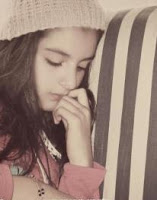    Ինչպիսին պետք է լինի իմ քաղաքը, որ ավելի գրավիչ լինիԵրևանԻմ կարծիքով Երևանը գեղեցիկ է, համենայն դեպս այն ժամանակ, երբ չի լցվում աղբով: Բոլորը բողոքում են, որ չեն ապրում մի էնպիսի քաղաքում, որը ավելի մաքուր է, գեղեցիկ, գրավիչ: Ճիշտ է, մեր քաղաքը ունի բազում թերություններ:       Միշտ չէ, որ մաքուր է:Շատ ենք տեսել գարշելի տեսարաններ, երբ մարդիկ թափում են իրենց աղբը ոչ սահմանված տեղում: Աղտոտելով մեր շրջապատը` մեղադրում ենք ուրիշներին, այնինչ ինքներս ենք մեղավոր ու պետք է լուծումն ինքներս գտնենք :       Պետք է հոգատար լինենք բնության հանդեպ:Պետք է քայլել ուշադիր և սահմանված տեղերով, որպեսզի չվնասենք բնությունը: Այնինչ, երբ մի նոր ծաղիկ ենք տեսնում մի գեղեցիկ վայրում, ագահաբար արմատախիլ ենք անում, ու ամբողջ գեղեցկությունը վերանում է: Պետք է ուշադիր լինենք ամեն մի ծառի, թփի, ծաղկի հանդեպ ու փորձենք չվնասել այն ինչ գեղեցկացնում է մեր քաղաքը:       Պետք է վերանա մուրացկանությունը:Ամեն գնով պետք է օգնենք մարդկանց, որպեսզի բոլորն ունենան իրենց սեփական տանիքը, որ փողոցներում չթափառեն ու փող չաղերսեն:
Չնայած արդեն դժվար է տարբերել նրանց, ովքեր իսկապես ունեն փողի կարիք և նրանց, ում համար դա «աշխատանք» է դարձել :       Չկան խոտածածկ տարածություններ:Ինձ թվում է` բոլորս էլ սիրում ենք նստել խոտածածկ տարածության մեջ, գիրք կարդալ, երաժշտություն լսել, նաև նվագել, կամ ուղղակի զրուցել ու զբոսնել:  Քիչ են այդպիսի տեղերը:Այսպիսի օրինակներ անվերջ կարող եմ թվարկել: Բայց ինչքան էլ մեր քաղաքը վատը թվա, միևնույն է, մենք սիրում ենք այն: Մարիամ Միրզոյան,10-1 դասարան
                                         ¿Cómo debe ser mi ciudad, que sea más atractiva?ErevánA mí  me parece Ereván bastante preciosօ, sobre todo cuando no está lleno de basura.Todos se quejan, que no viven en una ciudad que está más limpia, preciosa, atractiva. Por supuesto, nuestra ciudad tiene muchas faltas. Nuestra ciudad no siempre está limpia.Hemos visto muchas escenas desagradables, pues la gente tira la basura no en su lugar apropiado. Contaminando nuestro ambiente culpamos a otros. Lo cierto es que nosotros mismos  somos culpables y tenemos que encontrar una solución. Debemos cuidar de la naturaleza.Hay que andar con cuidado y por las aceras especiales para no dañar  la naturaleza. Tan pronto como vemos una bonita flor en cualquier  lugar  la rasgamos ávidamente y desaparece la belleza. Tenemos que cuidar de cada árbol, arbusto, flor  y tratar de no destruir lo que embellece la ciudad.Hay que erradicar la mendicidad. Ayudar a la gente para que tengan su propio piso, que no vaguen o mendiguen. Aunque hoy día es difícil hacer distinción entre aquellos que realmente necesitan el dinero, y aquellos que simplemente  "trabajan".  Casi no hay ningún césped. Creo que nos gusta sentarnos en el césped, leer libros, escuchar música, jugar, simplemente charlar y pasear. Hay pocos lugares con césped. Puedo enumerar esta lista sin parar. Pero al menos preciosa que parezca nuestra ciudad, nosotros  la amamos.  Mariam Mirzoyan,   10-1 grado                            Tradujo Shushan Balayan, 11-3